PROF. DR. MEHMET KESİM 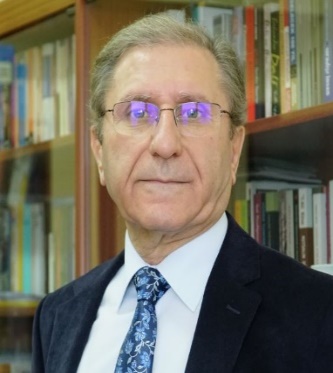 Curriculum VitaeE-Mail: mkesim@anadolu.edu.trMobil. +90 533 7693205Kesim enrolled Karadeniz Technical University, Electrical Engineering Department in 1969. He graduated from the Electrical Department with an MSc degree as an Electric Engineer in 1974. He prepared his MSc dissertation with the consulting of the Distinguished Professor Bedri Karafıkıoğlu from İstanbul Technical University. Between1975-1976 he completed his military duty as a reserve officer in the Calibration Labs of Air Supply and Maintenance Center Command . In 1976, he started working at the Training Studios of Eskişehir Academy of Economics and Administrative Sciences as a Studio and Project Engineer. He operatively worked in the establishment and assembly phase of the studio system within the Federal Republic Germany Technical Support Project. He started his academic career as an assistant in 1979. Between1979-1985 he worked as an engineer in charge within the German Technical Support Project. In 1982 Eskişehir Academy was renamed Anadolu University and there he prepared the projects of TV and Radio Studios and worked in the assemblies of these studios. He took many advanced trainings in Televison Technologies in the United Kingdom and Germany. In 1982 he took active part in the establishment of the Anadolu University Open Education Faculty. He carried out many projects on the use of new communication technologies in education. In 1985 he completed his PhD with his thesis titled “The Use of Teletext and Viewdata in Distance Education”. In 1988 he was became Associate Professor in the field of Communication Systems. In 1993 he received the title of Professorship in Distance Education. He has many academic publications and Journal reviews in distance education in both Turkish and foreign journals. He has received more than 400 citations, most of which are from abroad, to his papers in the last ten years. He is carrying out various research on Communication Technologies and Distance Education Technologies. Also, he continues his duties as an MA and PhD advisor. He knows English.Teaching Responsibilities:BABasic Television TechnologiesNew communication TechnologiesContemporary Communication TechnologiesVirtual Reality in CommunicationMADistance Education TechnologiesVirtual Education ModelsHistory of ScienceVirtual reality in Visual CommunicationTechnology Management in Educational InstitutionsScience Fiction in CinemaPhDSocial Change and Technology Virtual Reality and Relativity ConceptAcademic and Sectoral Activities1993- He took part in the academic team that prepared the MA program of International Space University in France- Strasbourg 2009- He was awarded the “EDEN Fellow Award” by EDEN (European Distance and E-Learning Network) for his contributions to “Distance Education”. 2014- The Handbook of Mobile Learning, in which he and his doctorate student- Ozlem Ozan- contributed with a chapter, received the award of “2014 Association for Educational Communications and Technology (AECT) Division of Distance Learning (DDL) Distance Education Book Award”.2010-2013- He was a member of jury for “Peter Wayne Design and Innovation” of IABM (International Association of Broadcasting Manufacturers) located in England.2013-2015- He took part in the arrangement of various Digital radio and Digital Television conferences in Istanbul jointly with London located World DMB (Digital Radio), DRM and Geneva located DigiTAG (Digital Television Action Group.2015- A software developed within Birgul Taşdelen’s PhD Thesis under the consultancy of Mehmet Kesim was licenced under Turkish Patent and Trademark Agency. 2019- He has been giving seminars on 4K Television and 5G Mobile Systems in BeIN Media Academy- Digiturk Certificate Program.The Topics of His Conferences and Seminars:Digital Technology Culture: Postmodernism, Digital Citizenship, Disruptive Technologies and Cultural EffectsCommunication Technologies: Digital Television, Digital Radio and Mobile Technologies and Applications, New Production TechnologiesDistance Education Technologies: Virtual Reality, Augmented Reality and ApplicationsScience Fiction: Mythology, Applications of Relativity and Quantum Mechanics, Science Fiction Film AnalysisIndustry 4.0 and Applications: Artificial Intelligence, Internet of Things, Deep Learning, 5G Technologies and Their Applications. 